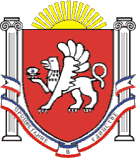 РЕСПУБЛИКА КРЫМНИЖНЕГОРСКИЙ РАЙОННОВОГРИГОРЬЕВСКОЕ СЕЛЬСКОЕ ПОСЕЛЕНИЕ АДМИНИСТРАЦИЯ НОВОГРИГОРЬЕВСКОГО СЕЛЬСКОГО ПОСЕЛЕНИЯПОСТАНОВЛЕНИЕот 17.01.2022 г.                                                                                                 №1с. НовогригорьевкаОб отмене постановления администрации №217 от 28.12.2021 г. «О внесении изменений в постановление администрации Новогригорьевского сельского поселения №210 от 30.11.2021г. «О признании утратившими силу постановлений администрации Новогригорьевского сельского поселения» .С целью приведения в соответствие с действующим законодательством муниципальных нормативных правовых актов, администрация Новогригорьевского сельского поселения Нижнегорского района Республики Крым                                                                                                 ПОСТАНОВЛЯЕТ:                                                      1.Отменить постановления администрации Новогригорьевского сельского поселения Нижнегорского района Республики Крым:                                                      №217 от 28.12.2021 г. «О внесении изменений в постановление администрации Новогригорьевского сельского поселения №210 от 30.11.2021г. «О признании утратившими силу постановлений администрации Новогригорьевского сельского поселения» .2.Постановление вступает в силу с момента его подписания.                                                 3. Настоящее постановление разместить на информационной доске  администрации Новогригорьевского сельского поселения по адресу: с.Новогригорьевка, ул.Мичурина, 59, а также на официальном сайте администрации Новогригорьевского сельского поселения Нижнегорского района Республики Крым http://novogrigor-adm91.ru /                                                                                                         4. Контроль за исполнением данного постановления оставляю за собой.                             Глава администрации                                                                                       Новогригорьевского сельского поселения					А.М.Данилин 